35th International “Grensland” Tournament 202035th International “Grensland” Tournament 202035th International “Grensland” Tournament 202035th International “Grensland” Tournament 202035th International “Grensland” Tournament 202035th International “Grensland” Tournament 202035th International “Grensland” Tournament 202035th International “Grensland” Tournament 202035th International “Grensland” Tournament 202035th International “Grensland” Tournament 202035th International “Grensland” Tournament 202035th International “Grensland” Tournament 202035th International “Grensland” Tournament 202035th International “Grensland” Tournament 202035th International “Grensland” Tournament 202035th International “Grensland” Tournament 202035th International “Grensland” Tournament 202035th International “Grensland” Tournament 202035th International “Grensland” Tournament 202035th International “Grensland” Tournament 202035th International “Grensland” Tournament 202035th International “Grensland” Tournament 2020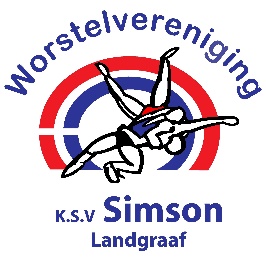 K.S.V. SIMSON - WrestlingK.S.V. SIMSON - WrestlingK.S.V. SIMSON - WrestlingK.S.V. SIMSON - WrestlingK.S.V. SIMSON - WrestlingK.S.V. SIMSON - WrestlingK.S.V. SIMSON - WrestlingK.S.V. SIMSON - WrestlingK.S.V. SIMSON - WrestlingK.S.V. SIMSON - WrestlingK.S.V. SIMSON - WrestlingK.S.V. SIMSON - WrestlingK.S.V. SIMSON - WrestlingK.S.V. SIMSON - WrestlingK.S.V. SIMSON - WrestlingK.S.V. SIMSON - WrestlingK.S.V. SIMSON - WrestlingK.S.V. SIMSON - WrestlingSeniors (15 Years & older) LL & GRSeniors (15 Years & older) LL & GRSeniors (15 Years & older) LL & GRSeniors (15 Years & older) LL & GRSeniors (15 Years & older) LL & GRSeniors (15 Years & older) LL & GRSeniors (15 Years & older) LL & GRSeniors (15 Years & older) LL & GRSeniors (15 Years & older) LL & GRSeniors (15 Years & older) LL & GRSeniors (15 Years & older) LL & GRSeniors (15 Years & older) LL & GRSeniors (15 Years & older) LL & GRSeniors (15 Years & older) LL & GRSeniors (15 Years & older) LL & GRSeniors (15 Years & older) LL & GRSeniors (15 Years & older) LL & GRSeniors (15 Years & older) LL & GRSeniors (15 Years & older) LL & GRSeniors (15 Years & older) LL & GRSeniors (15 Years & older) LL & GRSeniors (15 Years & older) LL & GR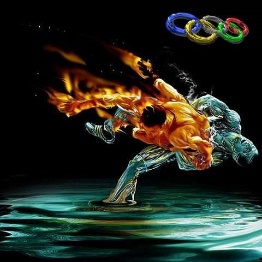 Organisation:Organisation:Organisation:K.S.V. Simson LandgraafK.S.V. Simson LandgraafK.S.V. Simson LandgraafK.S.V. Simson LandgraafK.S.V. Simson LandgraafK.S.V. Simson LandgraafK.S.V. Simson LandgraafK.S.V. Simson LandgraafK.S.V. Simson LandgraafK.S.V. Simson LandgraafK.S.V. Simson LandgraafK.S.V. Simson LandgraafK.S.V. Simson LandgraafK.S.V. Simson LandgraafK.S.V. Simson LandgraafK.S.V. Simson LandgraafK.S.V. Simson LandgraafK.S.V. Simson LandgraafK.S.V. Simson LandgraafK.S.V. Simson LandgraafK.S.V. Simson LandgraafDate:Date:Date:Saturday, 02 May 2020Saturday, 02 May 2020Location:Location:Location:Sport Hall „Baneberg“ – Banebergpassage 108 to 6371 HW Landgraaf (+31 45 5313974)Sport Hall „Baneberg“ – Banebergpassage 108 to 6371 HW Landgraaf (+31 45 5313974)Sport Hall „Baneberg“ – Banebergpassage 108 to 6371 HW Landgraaf (+31 45 5313974)Sport Hall „Baneberg“ – Banebergpassage 108 to 6371 HW Landgraaf (+31 45 5313974)Sport Hall „Baneberg“ – Banebergpassage 108 to 6371 HW Landgraaf (+31 45 5313974)Sport Hall „Baneberg“ – Banebergpassage 108 to 6371 HW Landgraaf (+31 45 5313974)Sport Hall „Baneberg“ – Banebergpassage 108 to 6371 HW Landgraaf (+31 45 5313974)Sport Hall „Baneberg“ – Banebergpassage 108 to 6371 HW Landgraaf (+31 45 5313974)Sport Hall „Baneberg“ – Banebergpassage 108 to 6371 HW Landgraaf (+31 45 5313974)Sport Hall „Baneberg“ – Banebergpassage 108 to 6371 HW Landgraaf (+31 45 5313974)Sport Hall „Baneberg“ – Banebergpassage 108 to 6371 HW Landgraaf (+31 45 5313974)Sport Hall „Baneberg“ – Banebergpassage 108 to 6371 HW Landgraaf (+31 45 5313974)Sport Hall „Baneberg“ – Banebergpassage 108 to 6371 HW Landgraaf (+31 45 5313974)Sport Hall „Baneberg“ – Banebergpassage 108 to 6371 HW Landgraaf (+31 45 5313974)Sport Hall „Baneberg“ – Banebergpassage 108 to 6371 HW Landgraaf (+31 45 5313974)Sport Hall „Baneberg“ – Banebergpassage 108 to 6371 HW Landgraaf (+31 45 5313974)Sport Hall „Baneberg“ – Banebergpassage 108 to 6371 HW Landgraaf (+31 45 5313974)Sport Hall „Baneberg“ – Banebergpassage 108 to 6371 HW Landgraaf (+31 45 5313974)Sport Hall „Baneberg“ – Banebergpassage 108 to 6371 HW Landgraaf (+31 45 5313974)Sport Hall „Baneberg“ – Banebergpassage 108 to 6371 HW Landgraaf (+31 45 5313974)Sport Hall „Baneberg“ – Banebergpassage 108 to 6371 HW Landgraaf (+31 45 5313974)Sport Hall „Baneberg“ – Banebergpassage 108 to 6371 HW Landgraaf (+31 45 5313974)Sport Hall „Baneberg“ – Banebergpassage 108 to 6371 HW Landgraaf (+31 45 5313974)Sport Hall „Baneberg“ – Banebergpassage 108 to 6371 HW Landgraaf (+31 45 5313974)Regulations:Regulations:Regulations:New U.W.W. rules are applicate.System of 2 pools.There will be no challenge.New U.W.W. rules are applicate.System of 2 pools.There will be no challenge.New U.W.W. rules are applicate.System of 2 pools.There will be no challenge.New U.W.W. rules are applicate.System of 2 pools.There will be no challenge.New U.W.W. rules are applicate.System of 2 pools.There will be no challenge.New U.W.W. rules are applicate.System of 2 pools.There will be no challenge.New U.W.W. rules are applicate.System of 2 pools.There will be no challenge.New U.W.W. rules are applicate.System of 2 pools.There will be no challenge.New U.W.W. rules are applicate.System of 2 pools.There will be no challenge.New U.W.W. rules are applicate.System of 2 pools.There will be no challenge.New U.W.W. rules are applicate.System of 2 pools.There will be no challenge.New U.W.W. rules are applicate.System of 2 pools.There will be no challenge.New U.W.W. rules are applicate.System of 2 pools.There will be no challenge.New U.W.W. rules are applicate.System of 2 pools.There will be no challenge.New U.W.W. rules are applicate.System of 2 pools.There will be no challenge.New U.W.W. rules are applicate.System of 2 pools.There will be no challenge.New U.W.W. rules are applicate.System of 2 pools.There will be no challenge.New U.W.W. rules are applicate.System of 2 pools.There will be no challenge.New U.W.W. rules are applicate.System of 2 pools.There will be no challenge.New U.W.W. rules are applicate.System of 2 pools.There will be no challenge.New U.W.W. rules are applicate.System of 2 pools.There will be no challenge.New U.W.W. rules are applicate.System of 2 pools.There will be no challenge.New U.W.W. rules are applicate.System of 2 pools.There will be no challenge.New U.W.W. rules are applicate.System of 2 pools.There will be no challenge.New U.W.W. rules are applicate.System of 2 pools.There will be no challenge.New U.W.W. rules are applicate.System of 2 pools.There will be no challenge.New U.W.W. rules are applicate.System of 2 pools.There will be no challenge.New U.W.W. rules are applicate.System of 2 pools.There will be no challenge.Entitled participants:Entitled participants:Entitled participants:Seniors: born in 2005 or olderA valid licence of the home country is needed.Juniors participate in the weight category of their real weight.Seniors: born in 2005 or olderA valid licence of the home country is needed.Juniors participate in the weight category of their real weight.Seniors: born in 2005 or olderA valid licence of the home country is needed.Juniors participate in the weight category of their real weight.Seniors: born in 2005 or olderA valid licence of the home country is needed.Juniors participate in the weight category of their real weight.Seniors: born in 2005 or olderA valid licence of the home country is needed.Juniors participate in the weight category of their real weight.Seniors: born in 2005 or olderA valid licence of the home country is needed.Juniors participate in the weight category of their real weight.Seniors: born in 2005 or olderA valid licence of the home country is needed.Juniors participate in the weight category of their real weight.Seniors: born in 2005 or olderA valid licence of the home country is needed.Juniors participate in the weight category of their real weight.Seniors: born in 2005 or olderA valid licence of the home country is needed.Juniors participate in the weight category of their real weight.Seniors: born in 2005 or olderA valid licence of the home country is needed.Juniors participate in the weight category of their real weight.Seniors: born in 2005 or olderA valid licence of the home country is needed.Juniors participate in the weight category of their real weight.Weight category:Weight category:Weight category:Free Style (LL) : 57, 61, 65, 70, 74, 86, 97, 125 Kg (+ 1 Kg tolerance)Greco (GR)  : 59, 66, 71, 75, 80, 85, 98, 130 Kg (+ 1 Kg tolerance)Free Style (LL) : 57, 61, 65, 70, 74, 86, 97, 125 Kg (+ 1 Kg tolerance)Greco (GR)  : 59, 66, 71, 75, 80, 85, 98, 130 Kg (+ 1 Kg tolerance)Free Style (LL) : 57, 61, 65, 70, 74, 86, 97, 125 Kg (+ 1 Kg tolerance)Greco (GR)  : 59, 66, 71, 75, 80, 85, 98, 130 Kg (+ 1 Kg tolerance)Free Style (LL) : 57, 61, 65, 70, 74, 86, 97, 125 Kg (+ 1 Kg tolerance)Greco (GR)  : 59, 66, 71, 75, 80, 85, 98, 130 Kg (+ 1 Kg tolerance)Free Style (LL) : 57, 61, 65, 70, 74, 86, 97, 125 Kg (+ 1 Kg tolerance)Greco (GR)  : 59, 66, 71, 75, 80, 85, 98, 130 Kg (+ 1 Kg tolerance)Free Style (LL) : 57, 61, 65, 70, 74, 86, 97, 125 Kg (+ 1 Kg tolerance)Greco (GR)  : 59, 66, 71, 75, 80, 85, 98, 130 Kg (+ 1 Kg tolerance)Free Style (LL) : 57, 61, 65, 70, 74, 86, 97, 125 Kg (+ 1 Kg tolerance)Greco (GR)  : 59, 66, 71, 75, 80, 85, 98, 130 Kg (+ 1 Kg tolerance)Free Style (LL) : 57, 61, 65, 70, 74, 86, 97, 125 Kg (+ 1 Kg tolerance)Greco (GR)  : 59, 66, 71, 75, 80, 85, 98, 130 Kg (+ 1 Kg tolerance)Free Style (LL) : 57, 61, 65, 70, 74, 86, 97, 125 Kg (+ 1 Kg tolerance)Greco (GR)  : 59, 66, 71, 75, 80, 85, 98, 130 Kg (+ 1 Kg tolerance)Free Style (LL) : 57, 61, 65, 70, 74, 86, 97, 125 Kg (+ 1 Kg tolerance)Greco (GR)  : 59, 66, 71, 75, 80, 85, 98, 130 Kg (+ 1 Kg tolerance)Free Style (LL) : 57, 61, 65, 70, 74, 86, 97, 125 Kg (+ 1 Kg tolerance)Greco (GR)  : 59, 66, 71, 75, 80, 85, 98, 130 Kg (+ 1 Kg tolerance)Free Style (LL) : 57, 61, 65, 70, 74, 86, 97, 125 Kg (+ 1 Kg tolerance)Greco (GR)  : 59, 66, 71, 75, 80, 85, 98, 130 Kg (+ 1 Kg tolerance)Free Style (LL) : 57, 61, 65, 70, 74, 86, 97, 125 Kg (+ 1 Kg tolerance)Greco (GR)  : 59, 66, 71, 75, 80, 85, 98, 130 Kg (+ 1 Kg tolerance)Free Style (LL) : 57, 61, 65, 70, 74, 86, 97, 125 Kg (+ 1 Kg tolerance)Greco (GR)  : 59, 66, 71, 75, 80, 85, 98, 130 Kg (+ 1 Kg tolerance)Free Style (LL) : 57, 61, 65, 70, 74, 86, 97, 125 Kg (+ 1 Kg tolerance)Greco (GR)  : 59, 66, 71, 75, 80, 85, 98, 130 Kg (+ 1 Kg tolerance)Free Style (LL) : 57, 61, 65, 70, 74, 86, 97, 125 Kg (+ 1 Kg tolerance)Greco (GR)  : 59, 66, 71, 75, 80, 85, 98, 130 Kg (+ 1 Kg tolerance)Free Style (LL) : 57, 61, 65, 70, 74, 86, 97, 125 Kg (+ 1 Kg tolerance)Greco (GR)  : 59, 66, 71, 75, 80, 85, 98, 130 Kg (+ 1 Kg tolerance)Free Style (LL) : 57, 61, 65, 70, 74, 86, 97, 125 Kg (+ 1 Kg tolerance)Greco (GR)  : 59, 66, 71, 75, 80, 85, 98, 130 Kg (+ 1 Kg tolerance)Free Style (LL) : 57, 61, 65, 70, 74, 86, 97, 125 Kg (+ 1 Kg tolerance)Greco (GR)  : 59, 66, 71, 75, 80, 85, 98, 130 Kg (+ 1 Kg tolerance)Free Style (LL) : 57, 61, 65, 70, 74, 86, 97, 125 Kg (+ 1 Kg tolerance)Greco (GR)  : 59, 66, 71, 75, 80, 85, 98, 130 Kg (+ 1 Kg tolerance)Free Style (LL) : 57, 61, 65, 70, 74, 86, 97, 125 Kg (+ 1 Kg tolerance)Greco (GR)  : 59, 66, 71, 75, 80, 85, 98, 130 Kg (+ 1 Kg tolerance)Post address:	    K.S.V. Simson – P.O. box 31093 in 6370 AB Landgraaf – The Netherlands                                             thquaedvlieg@ hetnet.nlInformation:                     Ate Postma            + 31 45 5316488                                           Théo Quaedvlieg  + 31 45 5316367                                           www.ksvsimson.nlPost address:	    K.S.V. Simson – P.O. box 31093 in 6370 AB Landgraaf – The Netherlands                                             thquaedvlieg@ hetnet.nlInformation:                     Ate Postma            + 31 45 5316488                                           Théo Quaedvlieg  + 31 45 5316367                                           www.ksvsimson.nlPost address:	    K.S.V. Simson – P.O. box 31093 in 6370 AB Landgraaf – The Netherlands                                             thquaedvlieg@ hetnet.nlInformation:                     Ate Postma            + 31 45 5316488                                           Théo Quaedvlieg  + 31 45 5316367                                           www.ksvsimson.nlPost address:	    K.S.V. Simson – P.O. box 31093 in 6370 AB Landgraaf – The Netherlands                                             thquaedvlieg@ hetnet.nlInformation:                     Ate Postma            + 31 45 5316488                                           Théo Quaedvlieg  + 31 45 5316367                                           www.ksvsimson.nlPost address:	    K.S.V. Simson – P.O. box 31093 in 6370 AB Landgraaf – The Netherlands                                             thquaedvlieg@ hetnet.nlInformation:                     Ate Postma            + 31 45 5316488                                           Théo Quaedvlieg  + 31 45 5316367                                           www.ksvsimson.nlPost address:	    K.S.V. Simson – P.O. box 31093 in 6370 AB Landgraaf – The Netherlands                                             thquaedvlieg@ hetnet.nlInformation:                     Ate Postma            + 31 45 5316488                                           Théo Quaedvlieg  + 31 45 5316367                                           www.ksvsimson.nlPost address:	    K.S.V. Simson – P.O. box 31093 in 6370 AB Landgraaf – The Netherlands                                             thquaedvlieg@ hetnet.nlInformation:                     Ate Postma            + 31 45 5316488                                           Théo Quaedvlieg  + 31 45 5316367                                           www.ksvsimson.nlPost address:	    K.S.V. Simson – P.O. box 31093 in 6370 AB Landgraaf – The Netherlands                                             thquaedvlieg@ hetnet.nlInformation:                     Ate Postma            + 31 45 5316488                                           Théo Quaedvlieg  + 31 45 5316367                                           www.ksvsimson.nlPost address:	    K.S.V. Simson – P.O. box 31093 in 6370 AB Landgraaf – The Netherlands                                             thquaedvlieg@ hetnet.nlInformation:                     Ate Postma            + 31 45 5316488                                           Théo Quaedvlieg  + 31 45 5316367                                           www.ksvsimson.nlPost address:	    K.S.V. Simson – P.O. box 31093 in 6370 AB Landgraaf – The Netherlands                                             thquaedvlieg@ hetnet.nlInformation:                     Ate Postma            + 31 45 5316488                                           Théo Quaedvlieg  + 31 45 5316367                                           www.ksvsimson.nlPost address:	    K.S.V. Simson – P.O. box 31093 in 6370 AB Landgraaf – The Netherlands                                             thquaedvlieg@ hetnet.nlInformation:                     Ate Postma            + 31 45 5316488                                           Théo Quaedvlieg  + 31 45 5316367                                           www.ksvsimson.nlPost address:	    K.S.V. Simson – P.O. box 31093 in 6370 AB Landgraaf – The Netherlands                                             thquaedvlieg@ hetnet.nlInformation:                     Ate Postma            + 31 45 5316488                                           Théo Quaedvlieg  + 31 45 5316367                                           www.ksvsimson.nlPost address:	    K.S.V. Simson – P.O. box 31093 in 6370 AB Landgraaf – The Netherlands                                             thquaedvlieg@ hetnet.nlInformation:                     Ate Postma            + 31 45 5316488                                           Théo Quaedvlieg  + 31 45 5316367                                           www.ksvsimson.nlPost address:	    K.S.V. Simson – P.O. box 31093 in 6370 AB Landgraaf – The Netherlands                                             thquaedvlieg@ hetnet.nlInformation:                     Ate Postma            + 31 45 5316488                                           Théo Quaedvlieg  + 31 45 5316367                                           www.ksvsimson.nlPost address:	    K.S.V. Simson – P.O. box 31093 in 6370 AB Landgraaf – The Netherlands                                             thquaedvlieg@ hetnet.nlInformation:                     Ate Postma            + 31 45 5316488                                           Théo Quaedvlieg  + 31 45 5316367                                           www.ksvsimson.nlPost address:	    K.S.V. Simson – P.O. box 31093 in 6370 AB Landgraaf – The Netherlands                                             thquaedvlieg@ hetnet.nlInformation:                     Ate Postma            + 31 45 5316488                                           Théo Quaedvlieg  + 31 45 5316367                                           www.ksvsimson.nlPost address:	    K.S.V. Simson – P.O. box 31093 in 6370 AB Landgraaf – The Netherlands                                             thquaedvlieg@ hetnet.nlInformation:                     Ate Postma            + 31 45 5316488                                           Théo Quaedvlieg  + 31 45 5316367                                           www.ksvsimson.nlPost address:	    K.S.V. Simson – P.O. box 31093 in 6370 AB Landgraaf – The Netherlands                                             thquaedvlieg@ hetnet.nlInformation:                     Ate Postma            + 31 45 5316488                                           Théo Quaedvlieg  + 31 45 5316367                                           www.ksvsimson.nlPost address:	    K.S.V. Simson – P.O. box 31093 in 6370 AB Landgraaf – The Netherlands                                             thquaedvlieg@ hetnet.nlInformation:                     Ate Postma            + 31 45 5316488                                           Théo Quaedvlieg  + 31 45 5316367                                           www.ksvsimson.nlPost address:	    K.S.V. Simson – P.O. box 31093 in 6370 AB Landgraaf – The Netherlands                                             thquaedvlieg@ hetnet.nlInformation:                     Ate Postma            + 31 45 5316488                                           Théo Quaedvlieg  + 31 45 5316367                                           www.ksvsimson.nlPost address:	    K.S.V. Simson – P.O. box 31093 in 6370 AB Landgraaf – The Netherlands                                             thquaedvlieg@ hetnet.nlInformation:                     Ate Postma            + 31 45 5316488                                           Théo Quaedvlieg  + 31 45 5316367                                           www.ksvsimson.nlPost address:	    K.S.V. Simson – P.O. box 31093 in 6370 AB Landgraaf – The Netherlands                                             thquaedvlieg@ hetnet.nlInformation:                     Ate Postma            + 31 45 5316488                                           Théo Quaedvlieg  + 31 45 5316367                                           www.ksvsimson.nlPost address:	    K.S.V. Simson – P.O. box 31093 in 6370 AB Landgraaf – The Netherlands                                             thquaedvlieg@ hetnet.nlInformation:                     Ate Postma            + 31 45 5316488                                           Théo Quaedvlieg  + 31 45 5316367                                           www.ksvsimson.nlPost address:	    K.S.V. Simson – P.O. box 31093 in 6370 AB Landgraaf – The Netherlands                                             thquaedvlieg@ hetnet.nlInformation:                     Ate Postma            + 31 45 5316488                                           Théo Quaedvlieg  + 31 45 5316367                                           www.ksvsimson.nlDeadline:                         Sunday, 19. April 2020       (max. 150 participants)Engagement Fee:           15 € for each participant (20 € for registration after 19/04/2020)Prices:                              The three best classified wrestler of each weight class receive a price                                          The sixth best classified wrestler of each weight class receive a certificate                                          The first placed team receive the challenge trophy and the purse of 200 €                                          The second placed team receive the purse of 100 €                                          The third placed team receive the purse of 50 €Referee:                          Referees with a licence, who accompany their club, will receive an allowance of  € 25.-Weight in:                       Friday,      01 May from 21:00 to 21:30 o’clock                                          Saturday, 02 May from 09:00 to 10:00 o’clockProgram:                          10:45 – opening of the tournament                                          11:00 – Start of the elimination rounds                                          After elimination rounds, the finales                                          After tournament there is a banquet for participants, officials and employees.Winners 2019:                1. KSV Simson Landgraaf ( Netherlands )      2.  CMASA Aulnay  ( France )                                             3. AC Mülheim am Rhein  ( Germany )Deadline:                         Sunday, 19. April 2020       (max. 150 participants)Engagement Fee:           15 € for each participant (20 € for registration after 19/04/2020)Prices:                              The three best classified wrestler of each weight class receive a price                                          The sixth best classified wrestler of each weight class receive a certificate                                          The first placed team receive the challenge trophy and the purse of 200 €                                          The second placed team receive the purse of 100 €                                          The third placed team receive the purse of 50 €Referee:                          Referees with a licence, who accompany their club, will receive an allowance of  € 25.-Weight in:                       Friday,      01 May from 21:00 to 21:30 o’clock                                          Saturday, 02 May from 09:00 to 10:00 o’clockProgram:                          10:45 – opening of the tournament                                          11:00 – Start of the elimination rounds                                          After elimination rounds, the finales                                          After tournament there is a banquet for participants, officials and employees.Winners 2019:                1. KSV Simson Landgraaf ( Netherlands )      2.  CMASA Aulnay  ( France )                                             3. AC Mülheim am Rhein  ( Germany )Deadline:                         Sunday, 19. April 2020       (max. 150 participants)Engagement Fee:           15 € for each participant (20 € for registration after 19/04/2020)Prices:                              The three best classified wrestler of each weight class receive a price                                          The sixth best classified wrestler of each weight class receive a certificate                                          The first placed team receive the challenge trophy and the purse of 200 €                                          The second placed team receive the purse of 100 €                                          The third placed team receive the purse of 50 €Referee:                          Referees with a licence, who accompany their club, will receive an allowance of  € 25.-Weight in:                       Friday,      01 May from 21:00 to 21:30 o’clock                                          Saturday, 02 May from 09:00 to 10:00 o’clockProgram:                          10:45 – opening of the tournament                                          11:00 – Start of the elimination rounds                                          After elimination rounds, the finales                                          After tournament there is a banquet for participants, officials and employees.Winners 2019:                1. KSV Simson Landgraaf ( Netherlands )      2.  CMASA Aulnay  ( France )                                             3. AC Mülheim am Rhein  ( Germany )Deadline:                         Sunday, 19. April 2020       (max. 150 participants)Engagement Fee:           15 € for each participant (20 € for registration after 19/04/2020)Prices:                              The three best classified wrestler of each weight class receive a price                                          The sixth best classified wrestler of each weight class receive a certificate                                          The first placed team receive the challenge trophy and the purse of 200 €                                          The second placed team receive the purse of 100 €                                          The third placed team receive the purse of 50 €Referee:                          Referees with a licence, who accompany their club, will receive an allowance of  € 25.-Weight in:                       Friday,      01 May from 21:00 to 21:30 o’clock                                          Saturday, 02 May from 09:00 to 10:00 o’clockProgram:                          10:45 – opening of the tournament                                          11:00 – Start of the elimination rounds                                          After elimination rounds, the finales                                          After tournament there is a banquet for participants, officials and employees.Winners 2019:                1. KSV Simson Landgraaf ( Netherlands )      2.  CMASA Aulnay  ( France )                                             3. AC Mülheim am Rhein  ( Germany )Deadline:                         Sunday, 19. April 2020       (max. 150 participants)Engagement Fee:           15 € for each participant (20 € for registration after 19/04/2020)Prices:                              The three best classified wrestler of each weight class receive a price                                          The sixth best classified wrestler of each weight class receive a certificate                                          The first placed team receive the challenge trophy and the purse of 200 €                                          The second placed team receive the purse of 100 €                                          The third placed team receive the purse of 50 €Referee:                          Referees with a licence, who accompany their club, will receive an allowance of  € 25.-Weight in:                       Friday,      01 May from 21:00 to 21:30 o’clock                                          Saturday, 02 May from 09:00 to 10:00 o’clockProgram:                          10:45 – opening of the tournament                                          11:00 – Start of the elimination rounds                                          After elimination rounds, the finales                                          After tournament there is a banquet for participants, officials and employees.Winners 2019:                1. KSV Simson Landgraaf ( Netherlands )      2.  CMASA Aulnay  ( France )                                             3. AC Mülheim am Rhein  ( Germany )Deadline:                         Sunday, 19. April 2020       (max. 150 participants)Engagement Fee:           15 € for each participant (20 € for registration after 19/04/2020)Prices:                              The three best classified wrestler of each weight class receive a price                                          The sixth best classified wrestler of each weight class receive a certificate                                          The first placed team receive the challenge trophy and the purse of 200 €                                          The second placed team receive the purse of 100 €                                          The third placed team receive the purse of 50 €Referee:                          Referees with a licence, who accompany their club, will receive an allowance of  € 25.-Weight in:                       Friday,      01 May from 21:00 to 21:30 o’clock                                          Saturday, 02 May from 09:00 to 10:00 o’clockProgram:                          10:45 – opening of the tournament                                          11:00 – Start of the elimination rounds                                          After elimination rounds, the finales                                          After tournament there is a banquet for participants, officials and employees.Winners 2019:                1. KSV Simson Landgraaf ( Netherlands )      2.  CMASA Aulnay  ( France )                                             3. AC Mülheim am Rhein  ( Germany )Deadline:                         Sunday, 19. April 2020       (max. 150 participants)Engagement Fee:           15 € for each participant (20 € for registration after 19/04/2020)Prices:                              The three best classified wrestler of each weight class receive a price                                          The sixth best classified wrestler of each weight class receive a certificate                                          The first placed team receive the challenge trophy and the purse of 200 €                                          The second placed team receive the purse of 100 €                                          The third placed team receive the purse of 50 €Referee:                          Referees with a licence, who accompany their club, will receive an allowance of  € 25.-Weight in:                       Friday,      01 May from 21:00 to 21:30 o’clock                                          Saturday, 02 May from 09:00 to 10:00 o’clockProgram:                          10:45 – opening of the tournament                                          11:00 – Start of the elimination rounds                                          After elimination rounds, the finales                                          After tournament there is a banquet for participants, officials and employees.Winners 2019:                1. KSV Simson Landgraaf ( Netherlands )      2.  CMASA Aulnay  ( France )                                             3. AC Mülheim am Rhein  ( Germany )Deadline:                         Sunday, 19. April 2020       (max. 150 participants)Engagement Fee:           15 € for each participant (20 € for registration after 19/04/2020)Prices:                              The three best classified wrestler of each weight class receive a price                                          The sixth best classified wrestler of each weight class receive a certificate                                          The first placed team receive the challenge trophy and the purse of 200 €                                          The second placed team receive the purse of 100 €                                          The third placed team receive the purse of 50 €Referee:                          Referees with a licence, who accompany their club, will receive an allowance of  € 25.-Weight in:                       Friday,      01 May from 21:00 to 21:30 o’clock                                          Saturday, 02 May from 09:00 to 10:00 o’clockProgram:                          10:45 – opening of the tournament                                          11:00 – Start of the elimination rounds                                          After elimination rounds, the finales                                          After tournament there is a banquet for participants, officials and employees.Winners 2019:                1. KSV Simson Landgraaf ( Netherlands )      2.  CMASA Aulnay  ( France )                                             3. AC Mülheim am Rhein  ( Germany )Deadline:                         Sunday, 19. April 2020       (max. 150 participants)Engagement Fee:           15 € for each participant (20 € for registration after 19/04/2020)Prices:                              The three best classified wrestler of each weight class receive a price                                          The sixth best classified wrestler of each weight class receive a certificate                                          The first placed team receive the challenge trophy and the purse of 200 €                                          The second placed team receive the purse of 100 €                                          The third placed team receive the purse of 50 €Referee:                          Referees with a licence, who accompany their club, will receive an allowance of  € 25.-Weight in:                       Friday,      01 May from 21:00 to 21:30 o’clock                                          Saturday, 02 May from 09:00 to 10:00 o’clockProgram:                          10:45 – opening of the tournament                                          11:00 – Start of the elimination rounds                                          After elimination rounds, the finales                                          After tournament there is a banquet for participants, officials and employees.Winners 2019:                1. KSV Simson Landgraaf ( Netherlands )      2.  CMASA Aulnay  ( France )                                             3. AC Mülheim am Rhein  ( Germany )Deadline:                         Sunday, 19. April 2020       (max. 150 participants)Engagement Fee:           15 € for each participant (20 € for registration after 19/04/2020)Prices:                              The three best classified wrestler of each weight class receive a price                                          The sixth best classified wrestler of each weight class receive a certificate                                          The first placed team receive the challenge trophy and the purse of 200 €                                          The second placed team receive the purse of 100 €                                          The third placed team receive the purse of 50 €Referee:                          Referees with a licence, who accompany their club, will receive an allowance of  € 25.-Weight in:                       Friday,      01 May from 21:00 to 21:30 o’clock                                          Saturday, 02 May from 09:00 to 10:00 o’clockProgram:                          10:45 – opening of the tournament                                          11:00 – Start of the elimination rounds                                          After elimination rounds, the finales                                          After tournament there is a banquet for participants, officials and employees.Winners 2019:                1. KSV Simson Landgraaf ( Netherlands )      2.  CMASA Aulnay  ( France )                                             3. AC Mülheim am Rhein  ( Germany )Deadline:                         Sunday, 19. April 2020       (max. 150 participants)Engagement Fee:           15 € for each participant (20 € for registration after 19/04/2020)Prices:                              The three best classified wrestler of each weight class receive a price                                          The sixth best classified wrestler of each weight class receive a certificate                                          The first placed team receive the challenge trophy and the purse of 200 €                                          The second placed team receive the purse of 100 €                                          The third placed team receive the purse of 50 €Referee:                          Referees with a licence, who accompany their club, will receive an allowance of  € 25.-Weight in:                       Friday,      01 May from 21:00 to 21:30 o’clock                                          Saturday, 02 May from 09:00 to 10:00 o’clockProgram:                          10:45 – opening of the tournament                                          11:00 – Start of the elimination rounds                                          After elimination rounds, the finales                                          After tournament there is a banquet for participants, officials and employees.Winners 2019:                1. KSV Simson Landgraaf ( Netherlands )      2.  CMASA Aulnay  ( France )                                             3. AC Mülheim am Rhein  ( Germany )Deadline:                         Sunday, 19. April 2020       (max. 150 participants)Engagement Fee:           15 € for each participant (20 € for registration after 19/04/2020)Prices:                              The three best classified wrestler of each weight class receive a price                                          The sixth best classified wrestler of each weight class receive a certificate                                          The first placed team receive the challenge trophy and the purse of 200 €                                          The second placed team receive the purse of 100 €                                          The third placed team receive the purse of 50 €Referee:                          Referees with a licence, who accompany their club, will receive an allowance of  € 25.-Weight in:                       Friday,      01 May from 21:00 to 21:30 o’clock                                          Saturday, 02 May from 09:00 to 10:00 o’clockProgram:                          10:45 – opening of the tournament                                          11:00 – Start of the elimination rounds                                          After elimination rounds, the finales                                          After tournament there is a banquet for participants, officials and employees.Winners 2019:                1. KSV Simson Landgraaf ( Netherlands )      2.  CMASA Aulnay  ( France )                                             3. AC Mülheim am Rhein  ( Germany )Deadline:                         Sunday, 19. April 2020       (max. 150 participants)Engagement Fee:           15 € for each participant (20 € for registration after 19/04/2020)Prices:                              The three best classified wrestler of each weight class receive a price                                          The sixth best classified wrestler of each weight class receive a certificate                                          The first placed team receive the challenge trophy and the purse of 200 €                                          The second placed team receive the purse of 100 €                                          The third placed team receive the purse of 50 €Referee:                          Referees with a licence, who accompany their club, will receive an allowance of  € 25.-Weight in:                       Friday,      01 May from 21:00 to 21:30 o’clock                                          Saturday, 02 May from 09:00 to 10:00 o’clockProgram:                          10:45 – opening of the tournament                                          11:00 – Start of the elimination rounds                                          After elimination rounds, the finales                                          After tournament there is a banquet for participants, officials and employees.Winners 2019:                1. KSV Simson Landgraaf ( Netherlands )      2.  CMASA Aulnay  ( France )                                             3. AC Mülheim am Rhein  ( Germany )Deadline:                         Sunday, 19. April 2020       (max. 150 participants)Engagement Fee:           15 € for each participant (20 € for registration after 19/04/2020)Prices:                              The three best classified wrestler of each weight class receive a price                                          The sixth best classified wrestler of each weight class receive a certificate                                          The first placed team receive the challenge trophy and the purse of 200 €                                          The second placed team receive the purse of 100 €                                          The third placed team receive the purse of 50 €Referee:                          Referees with a licence, who accompany their club, will receive an allowance of  € 25.-Weight in:                       Friday,      01 May from 21:00 to 21:30 o’clock                                          Saturday, 02 May from 09:00 to 10:00 o’clockProgram:                          10:45 – opening of the tournament                                          11:00 – Start of the elimination rounds                                          After elimination rounds, the finales                                          After tournament there is a banquet for participants, officials and employees.Winners 2019:                1. KSV Simson Landgraaf ( Netherlands )      2.  CMASA Aulnay  ( France )                                             3. AC Mülheim am Rhein  ( Germany )Deadline:                         Sunday, 19. April 2020       (max. 150 participants)Engagement Fee:           15 € for each participant (20 € for registration after 19/04/2020)Prices:                              The three best classified wrestler of each weight class receive a price                                          The sixth best classified wrestler of each weight class receive a certificate                                          The first placed team receive the challenge trophy and the purse of 200 €                                          The second placed team receive the purse of 100 €                                          The third placed team receive the purse of 50 €Referee:                          Referees with a licence, who accompany their club, will receive an allowance of  € 25.-Weight in:                       Friday,      01 May from 21:00 to 21:30 o’clock                                          Saturday, 02 May from 09:00 to 10:00 o’clockProgram:                          10:45 – opening of the tournament                                          11:00 – Start of the elimination rounds                                          After elimination rounds, the finales                                          After tournament there is a banquet for participants, officials and employees.Winners 2019:                1. KSV Simson Landgraaf ( Netherlands )      2.  CMASA Aulnay  ( France )                                             3. AC Mülheim am Rhein  ( Germany )Deadline:                         Sunday, 19. April 2020       (max. 150 participants)Engagement Fee:           15 € for each participant (20 € for registration after 19/04/2020)Prices:                              The three best classified wrestler of each weight class receive a price                                          The sixth best classified wrestler of each weight class receive a certificate                                          The first placed team receive the challenge trophy and the purse of 200 €                                          The second placed team receive the purse of 100 €                                          The third placed team receive the purse of 50 €Referee:                          Referees with a licence, who accompany their club, will receive an allowance of  € 25.-Weight in:                       Friday,      01 May from 21:00 to 21:30 o’clock                                          Saturday, 02 May from 09:00 to 10:00 o’clockProgram:                          10:45 – opening of the tournament                                          11:00 – Start of the elimination rounds                                          After elimination rounds, the finales                                          After tournament there is a banquet for participants, officials and employees.Winners 2019:                1. KSV Simson Landgraaf ( Netherlands )      2.  CMASA Aulnay  ( France )                                             3. AC Mülheim am Rhein  ( Germany )Deadline:                         Sunday, 19. April 2020       (max. 150 participants)Engagement Fee:           15 € for each participant (20 € for registration after 19/04/2020)Prices:                              The three best classified wrestler of each weight class receive a price                                          The sixth best classified wrestler of each weight class receive a certificate                                          The first placed team receive the challenge trophy and the purse of 200 €                                          The second placed team receive the purse of 100 €                                          The third placed team receive the purse of 50 €Referee:                          Referees with a licence, who accompany their club, will receive an allowance of  € 25.-Weight in:                       Friday,      01 May from 21:00 to 21:30 o’clock                                          Saturday, 02 May from 09:00 to 10:00 o’clockProgram:                          10:45 – opening of the tournament                                          11:00 – Start of the elimination rounds                                          After elimination rounds, the finales                                          After tournament there is a banquet for participants, officials and employees.Winners 2019:                1. KSV Simson Landgraaf ( Netherlands )      2.  CMASA Aulnay  ( France )                                             3. AC Mülheim am Rhein  ( Germany )Deadline:                         Sunday, 19. April 2020       (max. 150 participants)Engagement Fee:           15 € for each participant (20 € for registration after 19/04/2020)Prices:                              The three best classified wrestler of each weight class receive a price                                          The sixth best classified wrestler of each weight class receive a certificate                                          The first placed team receive the challenge trophy and the purse of 200 €                                          The second placed team receive the purse of 100 €                                          The third placed team receive the purse of 50 €Referee:                          Referees with a licence, who accompany their club, will receive an allowance of  € 25.-Weight in:                       Friday,      01 May from 21:00 to 21:30 o’clock                                          Saturday, 02 May from 09:00 to 10:00 o’clockProgram:                          10:45 – opening of the tournament                                          11:00 – Start of the elimination rounds                                          After elimination rounds, the finales                                          After tournament there is a banquet for participants, officials and employees.Winners 2019:                1. KSV Simson Landgraaf ( Netherlands )      2.  CMASA Aulnay  ( France )                                             3. AC Mülheim am Rhein  ( Germany )Deadline:                         Sunday, 19. April 2020       (max. 150 participants)Engagement Fee:           15 € for each participant (20 € for registration after 19/04/2020)Prices:                              The three best classified wrestler of each weight class receive a price                                          The sixth best classified wrestler of each weight class receive a certificate                                          The first placed team receive the challenge trophy and the purse of 200 €                                          The second placed team receive the purse of 100 €                                          The third placed team receive the purse of 50 €Referee:                          Referees with a licence, who accompany their club, will receive an allowance of  € 25.-Weight in:                       Friday,      01 May from 21:00 to 21:30 o’clock                                          Saturday, 02 May from 09:00 to 10:00 o’clockProgram:                          10:45 – opening of the tournament                                          11:00 – Start of the elimination rounds                                          After elimination rounds, the finales                                          After tournament there is a banquet for participants, officials and employees.Winners 2019:                1. KSV Simson Landgraaf ( Netherlands )      2.  CMASA Aulnay  ( France )                                             3. AC Mülheim am Rhein  ( Germany )Deadline:                         Sunday, 19. April 2020       (max. 150 participants)Engagement Fee:           15 € for each participant (20 € for registration after 19/04/2020)Prices:                              The three best classified wrestler of each weight class receive a price                                          The sixth best classified wrestler of each weight class receive a certificate                                          The first placed team receive the challenge trophy and the purse of 200 €                                          The second placed team receive the purse of 100 €                                          The third placed team receive the purse of 50 €Referee:                          Referees with a licence, who accompany their club, will receive an allowance of  € 25.-Weight in:                       Friday,      01 May from 21:00 to 21:30 o’clock                                          Saturday, 02 May from 09:00 to 10:00 o’clockProgram:                          10:45 – opening of the tournament                                          11:00 – Start of the elimination rounds                                          After elimination rounds, the finales                                          After tournament there is a banquet for participants, officials and employees.Winners 2019:                1. KSV Simson Landgraaf ( Netherlands )      2.  CMASA Aulnay  ( France )                                             3. AC Mülheim am Rhein  ( Germany )Deadline:                         Sunday, 19. April 2020       (max. 150 participants)Engagement Fee:           15 € for each participant (20 € for registration after 19/04/2020)Prices:                              The three best classified wrestler of each weight class receive a price                                          The sixth best classified wrestler of each weight class receive a certificate                                          The first placed team receive the challenge trophy and the purse of 200 €                                          The second placed team receive the purse of 100 €                                          The third placed team receive the purse of 50 €Referee:                          Referees with a licence, who accompany their club, will receive an allowance of  € 25.-Weight in:                       Friday,      01 May from 21:00 to 21:30 o’clock                                          Saturday, 02 May from 09:00 to 10:00 o’clockProgram:                          10:45 – opening of the tournament                                          11:00 – Start of the elimination rounds                                          After elimination rounds, the finales                                          After tournament there is a banquet for participants, officials and employees.Winners 2019:                1. KSV Simson Landgraaf ( Netherlands )      2.  CMASA Aulnay  ( France )                                             3. AC Mülheim am Rhein  ( Germany )Deadline:                         Sunday, 19. April 2020       (max. 150 participants)Engagement Fee:           15 € for each participant (20 € for registration after 19/04/2020)Prices:                              The three best classified wrestler of each weight class receive a price                                          The sixth best classified wrestler of each weight class receive a certificate                                          The first placed team receive the challenge trophy and the purse of 200 €                                          The second placed team receive the purse of 100 €                                          The third placed team receive the purse of 50 €Referee:                          Referees with a licence, who accompany their club, will receive an allowance of  € 25.-Weight in:                       Friday,      01 May from 21:00 to 21:30 o’clock                                          Saturday, 02 May from 09:00 to 10:00 o’clockProgram:                          10:45 – opening of the tournament                                          11:00 – Start of the elimination rounds                                          After elimination rounds, the finales                                          After tournament there is a banquet for participants, officials and employees.Winners 2019:                1. KSV Simson Landgraaf ( Netherlands )      2.  CMASA Aulnay  ( France )                                             3. AC Mülheim am Rhein  ( Germany )Deadline:                         Sunday, 19. April 2020       (max. 150 participants)Engagement Fee:           15 € for each participant (20 € for registration after 19/04/2020)Prices:                              The three best classified wrestler of each weight class receive a price                                          The sixth best classified wrestler of each weight class receive a certificate                                          The first placed team receive the challenge trophy and the purse of 200 €                                          The second placed team receive the purse of 100 €                                          The third placed team receive the purse of 50 €Referee:                          Referees with a licence, who accompany their club, will receive an allowance of  € 25.-Weight in:                       Friday,      01 May from 21:00 to 21:30 o’clock                                          Saturday, 02 May from 09:00 to 10:00 o’clockProgram:                          10:45 – opening of the tournament                                          11:00 – Start of the elimination rounds                                          After elimination rounds, the finales                                          After tournament there is a banquet for participants, officials and employees.Winners 2019:                1. KSV Simson Landgraaf ( Netherlands )      2.  CMASA Aulnay  ( France )                                             3. AC Mülheim am Rhein  ( Germany )Deadline:                         Sunday, 19. April 2020       (max. 150 participants)Engagement Fee:           15 € for each participant (20 € for registration after 19/04/2020)Prices:                              The three best classified wrestler of each weight class receive a price                                          The sixth best classified wrestler of each weight class receive a certificate                                          The first placed team receive the challenge trophy and the purse of 200 €                                          The second placed team receive the purse of 100 €                                          The third placed team receive the purse of 50 €Referee:                          Referees with a licence, who accompany their club, will receive an allowance of  € 25.-Weight in:                       Friday,      01 May from 21:00 to 21:30 o’clock                                          Saturday, 02 May from 09:00 to 10:00 o’clockProgram:                          10:45 – opening of the tournament                                          11:00 – Start of the elimination rounds                                          After elimination rounds, the finales                                          After tournament there is a banquet for participants, officials and employees.Winners 2019:                1. KSV Simson Landgraaf ( Netherlands )      2.  CMASA Aulnay  ( France )                                             3. AC Mülheim am Rhein  ( Germany )Deadline:                         Sunday, 19. April 2020       (max. 150 participants)Engagement Fee:           15 € for each participant (20 € for registration after 19/04/2020)Prices:                              The three best classified wrestler of each weight class receive a price                                          The sixth best classified wrestler of each weight class receive a certificate                                          The first placed team receive the challenge trophy and the purse of 200 €                                          The second placed team receive the purse of 100 €                                          The third placed team receive the purse of 50 €Referee:                          Referees with a licence, who accompany their club, will receive an allowance of  € 25.-Weight in:                       Friday,      01 May from 21:00 to 21:30 o’clock                                          Saturday, 02 May from 09:00 to 10:00 o’clockProgram:                          10:45 – opening of the tournament                                          11:00 – Start of the elimination rounds                                          After elimination rounds, the finales                                          After tournament there is a banquet for participants, officials and employees.Winners 2019:                1. KSV Simson Landgraaf ( Netherlands )      2.  CMASA Aulnay  ( France )                                             3. AC Mülheim am Rhein  ( Germany )Deadline:                         Sunday, 19. April 2020       (max. 150 participants)Engagement Fee:           15 € for each participant (20 € for registration after 19/04/2020)Prices:                              The three best classified wrestler of each weight class receive a price                                          The sixth best classified wrestler of each weight class receive a certificate                                          The first placed team receive the challenge trophy and the purse of 200 €                                          The second placed team receive the purse of 100 €                                          The third placed team receive the purse of 50 €Referee:                          Referees with a licence, who accompany their club, will receive an allowance of  € 25.-Weight in:                       Friday,      01 May from 21:00 to 21:30 o’clock                                          Saturday, 02 May from 09:00 to 10:00 o’clockProgram:                          10:45 – opening of the tournament                                          11:00 – Start of the elimination rounds                                          After elimination rounds, the finales                                          After tournament there is a banquet for participants, officials and employees.Winners 2019:                1. KSV Simson Landgraaf ( Netherlands )      2.  CMASA Aulnay  ( France )                                             3. AC Mülheim am Rhein  ( Germany )Deadline:                         Sunday, 19. April 2020       (max. 150 participants)Engagement Fee:           15 € for each participant (20 € for registration after 19/04/2020)Prices:                              The three best classified wrestler of each weight class receive a price                                          The sixth best classified wrestler of each weight class receive a certificate                                          The first placed team receive the challenge trophy and the purse of 200 €                                          The second placed team receive the purse of 100 €                                          The third placed team receive the purse of 50 €Referee:                          Referees with a licence, who accompany their club, will receive an allowance of  € 25.-Weight in:                       Friday,      01 May from 21:00 to 21:30 o’clock                                          Saturday, 02 May from 09:00 to 10:00 o’clockProgram:                          10:45 – opening of the tournament                                          11:00 – Start of the elimination rounds                                          After elimination rounds, the finales                                          After tournament there is a banquet for participants, officials and employees.Winners 2019:                1. KSV Simson Landgraaf ( Netherlands )      2.  CMASA Aulnay  ( France )                                             3. AC Mülheim am Rhein  ( Germany )Deadline:                         Sunday, 19. April 2020       (max. 150 participants)Engagement Fee:           15 € for each participant (20 € for registration after 19/04/2020)Prices:                              The three best classified wrestler of each weight class receive a price                                          The sixth best classified wrestler of each weight class receive a certificate                                          The first placed team receive the challenge trophy and the purse of 200 €                                          The second placed team receive the purse of 100 €                                          The third placed team receive the purse of 50 €Referee:                          Referees with a licence, who accompany their club, will receive an allowance of  € 25.-Weight in:                       Friday,      01 May from 21:00 to 21:30 o’clock                                          Saturday, 02 May from 09:00 to 10:00 o’clockProgram:                          10:45 – opening of the tournament                                          11:00 – Start of the elimination rounds                                          After elimination rounds, the finales                                          After tournament there is a banquet for participants, officials and employees.Winners 2019:                1. KSV Simson Landgraaf ( Netherlands )      2.  CMASA Aulnay  ( France )                                             3. AC Mülheim am Rhein  ( Germany )Deadline:                         Sunday, 19. April 2020       (max. 150 participants)Engagement Fee:           15 € for each participant (20 € for registration after 19/04/2020)Prices:                              The three best classified wrestler of each weight class receive a price                                          The sixth best classified wrestler of each weight class receive a certificate                                          The first placed team receive the challenge trophy and the purse of 200 €                                          The second placed team receive the purse of 100 €                                          The third placed team receive the purse of 50 €Referee:                          Referees with a licence, who accompany their club, will receive an allowance of  € 25.-Weight in:                       Friday,      01 May from 21:00 to 21:30 o’clock                                          Saturday, 02 May from 09:00 to 10:00 o’clockProgram:                          10:45 – opening of the tournament                                          11:00 – Start of the elimination rounds                                          After elimination rounds, the finales                                          After tournament there is a banquet for participants, officials and employees.Winners 2019:                1. KSV Simson Landgraaf ( Netherlands )      2.  CMASA Aulnay  ( France )                                             3. AC Mülheim am Rhein  ( Germany )Deadline:                         Sunday, 19. April 2020       (max. 150 participants)Engagement Fee:           15 € for each participant (20 € for registration after 19/04/2020)Prices:                              The three best classified wrestler of each weight class receive a price                                          The sixth best classified wrestler of each weight class receive a certificate                                          The first placed team receive the challenge trophy and the purse of 200 €                                          The second placed team receive the purse of 100 €                                          The third placed team receive the purse of 50 €Referee:                          Referees with a licence, who accompany their club, will receive an allowance of  € 25.-Weight in:                       Friday,      01 May from 21:00 to 21:30 o’clock                                          Saturday, 02 May from 09:00 to 10:00 o’clockProgram:                          10:45 – opening of the tournament                                          11:00 – Start of the elimination rounds                                          After elimination rounds, the finales                                          After tournament there is a banquet for participants, officials and employees.Winners 2019:                1. KSV Simson Landgraaf ( Netherlands )      2.  CMASA Aulnay  ( France )                                             3. AC Mülheim am Rhein  ( Germany )Deadline:                         Sunday, 19. April 2020       (max. 150 participants)Engagement Fee:           15 € for each participant (20 € for registration after 19/04/2020)Prices:                              The three best classified wrestler of each weight class receive a price                                          The sixth best classified wrestler of each weight class receive a certificate                                          The first placed team receive the challenge trophy and the purse of 200 €                                          The second placed team receive the purse of 100 €                                          The third placed team receive the purse of 50 €Referee:                          Referees with a licence, who accompany their club, will receive an allowance of  € 25.-Weight in:                       Friday,      01 May from 21:00 to 21:30 o’clock                                          Saturday, 02 May from 09:00 to 10:00 o’clockProgram:                          10:45 – opening of the tournament                                          11:00 – Start of the elimination rounds                                          After elimination rounds, the finales                                          After tournament there is a banquet for participants, officials and employees.Winners 2019:                1. KSV Simson Landgraaf ( Netherlands )      2.  CMASA Aulnay  ( France )                                             3. AC Mülheim am Rhein  ( Germany )Greco-RomanClub: ……………………………………………………………..Coach/Team leader: ……………………………………………...Date, function and signature: …………………………………….Free Style Club: ……………………………………………………………..Coach/Team leader: ……………………………………………...Date, function and signature: …………………………………….Greco-RomanClub: ……………………………………………………………..Coach/Team leader: ……………………………………………...Date, function and signature: …………………………………….Free Style Club: ……………………………………………………………..Coach/Team leader: ……………………………………………...Date, function and signature: …………………………………….Greco-RomanClub: ……………………………………………………………..Coach/Team leader: ……………………………………………...Date, function and signature: …………………………………….Free Style Club: ……………………………………………………………..Coach/Team leader: ……………………………………………...Date, function and signature: …………………………………….Greco-RomanClub: ……………………………………………………………..Coach/Team leader: ……………………………………………...Date, function and signature: …………………………………….Free Style Club: ……………………………………………………………..Coach/Team leader: ……………………………………………...Date, function and signature: …………………………………….Greco-RomanClub: ……………………………………………………………..Coach/Team leader: ……………………………………………...Date, function and signature: …………………………………….Free Style Club: ……………………………………………………………..Coach/Team leader: ……………………………………………...Date, function and signature: …………………………………….Greco-RomanClub: ……………………………………………………………..Coach/Team leader: ……………………………………………...Date, function and signature: …………………………………….Free Style Club: ……………………………………………………………..Coach/Team leader: ……………………………………………...Date, function and signature: …………………………………….Greco-RomanClub: ……………………………………………………………..Coach/Team leader: ……………………………………………...Date, function and signature: …………………………………….Free Style Club: ……………………………………………………………..Coach/Team leader: ……………………………………………...Date, function and signature: …………………………………….Greco-RomanClub: ……………………………………………………………..Coach/Team leader: ……………………………………………...Date, function and signature: …………………………………….Free Style Club: ……………………………………………………………..Coach/Team leader: ……………………………………………...Date, function and signature: …………………………………….Greco-RomanClub: ……………………………………………………………..Coach/Team leader: ……………………………………………...Date, function and signature: …………………………………….Free Style Club: ……………………………………………………………..Coach/Team leader: ……………………………………………...Date, function and signature: …………………………………….Greco-RomanClub: ……………………………………………………………..Coach/Team leader: ……………………………………………...Date, function and signature: …………………………………….Free Style Club: ……………………………………………………………..Coach/Team leader: ……………………………………………...Date, function and signature: …………………………………….Greco-RomanClub: ……………………………………………………………..Coach/Team leader: ……………………………………………...Date, function and signature: …………………………………….Free Style Club: ……………………………………………………………..Coach/Team leader: ……………………………………………...Date, function and signature: …………………………………….Greco-RomanClub: ……………………………………………………………..Coach/Team leader: ……………………………………………...Date, function and signature: …………………………………….Free Style Club: ……………………………………………………………..Coach/Team leader: ……………………………………………...Date, function and signature: …………………………………….Greco-RomanClub: ……………………………………………………………..Coach/Team leader: ……………………………………………...Date, function and signature: …………………………………….Free Style Club: ……………………………………………………………..Coach/Team leader: ……………………………………………...Date, function and signature: …………………………………….Greco-RomanClub: ……………………………………………………………..Coach/Team leader: ……………………………………………...Date, function and signature: …………………………………….Free Style Club: ……………………………………………………………..Coach/Team leader: ……………………………………………...Date, function and signature: …………………………………….Greco-RomanClub: ……………………………………………………………..Coach/Team leader: ……………………………………………...Date, function and signature: …………………………………….Free Style Club: ……………………………………………………………..Coach/Team leader: ……………………………………………...Date, function and signature: …………………………………….Greco-RomanClub: ……………………………………………………………..Coach/Team leader: ……………………………………………...Date, function and signature: …………………………………….Free Style Club: ……………………………………………………………..Coach/Team leader: ……………………………………………...Date, function and signature: …………………………………….Greco-RomanClub: ……………………………………………………………..Coach/Team leader: ……………………………………………...Date, function and signature: …………………………………….Free Style Club: ……………………………………………………………..Coach/Team leader: ……………………………………………...Date, function and signature: …………………………………….Greco-RomanClub: ……………………………………………………………..Coach/Team leader: ……………………………………………...Date, function and signature: …………………………………….Free Style Club: ……………………………………………………………..Coach/Team leader: ……………………………………………...Date, function and signature: …………………………………….Greco-RomanClub: ……………………………………………………………..Coach/Team leader: ……………………………………………...Date, function and signature: …………………………………….Free Style Club: ……………………………………………………………..Coach/Team leader: ……………………………………………...Date, function and signature: …………………………………….Greco-RomanClub: ……………………………………………………………..Coach/Team leader: ……………………………………………...Date, function and signature: …………………………………….Free Style Club: ……………………………………………………………..Coach/Team leader: ……………………………………………...Date, function and signature: …………………………………….Greco-RomanClub: ……………………………………………………………..Coach/Team leader: ……………………………………………...Date, function and signature: …………………………………….Free Style Club: ……………………………………………………………..Coach/Team leader: ……………………………………………...Date, function and signature: …………………………………….Greco-RomanClub: ……………………………………………………………..Coach/Team leader: ……………………………………………...Date, function and signature: …………………………………….Free Style Club: ……………………………………………………………..Coach/Team leader: ……………………………………………...Date, function and signature: …………………………………….Greco-RomanClub: ……………………………………………………………..Coach/Team leader: ……………………………………………...Date, function and signature: …………………………………….Free Style Club: ……………………………………………………………..Coach/Team leader: ……………………………………………...Date, function and signature: …………………………………….Greco-RomanClub: ……………………………………………………………..Coach/Team leader: ……………………………………………...Date, function and signature: …………………………………….Free Style Club: ……………………………………………………………..Coach/Team leader: ……………………………………………...Date, function and signature: …………………………………….Greco-RomanClub: ……………………………………………………………..Coach/Team leader: ……………………………………………...Date, function and signature: …………………………………….Free Style Club: ……………………………………………………………..Coach/Team leader: ……………………………………………...Date, function and signature: …………………………………….Greco-RomanClub: ……………………………………………………………..Coach/Team leader: ……………………………………………...Date, function and signature: …………………………………….Free Style Club: ……………………………………………………………..Coach/Team leader: ……………………………………………...Date, function and signature: …………………………………….Greco-RomanClub: ……………………………………………………………..Coach/Team leader: ……………………………………………...Date, function and signature: …………………………………….Free Style Club: ……………………………………………………………..Coach/Team leader: ……………………………………………...Date, function and signature: …………………………………….Greco-RomanClub: ……………………………………………………………..Coach/Team leader: ……………………………………………...Date, function and signature: …………………………………….Free Style Club: ……………………………………………………………..Coach/Team leader: ……………………………………………...Date, function and signature: …………………………………….Greco-RomanClub: ……………………………………………………………..Coach/Team leader: ……………………………………………...Date, function and signature: …………………………………….Free Style Club: ……………………………………………………………..Coach/Team leader: ……………………………………………...Date, function and signature: …………………………………….Greco-RomanClub: ……………………………………………………………..Coach/Team leader: ……………………………………………...Date, function and signature: …………………………………….Free Style Club: ……………………………………………………………..Coach/Team leader: ……………………………………………...Date, function and signature: …………………………………….Greco-RomanClub: ……………………………………………………………..Coach/Team leader: ……………………………………………...Date, function and signature: …………………………………….Free Style Club: ……………………………………………………………..Coach/Team leader: ……………………………………………...Date, function and signature: …………………………………….